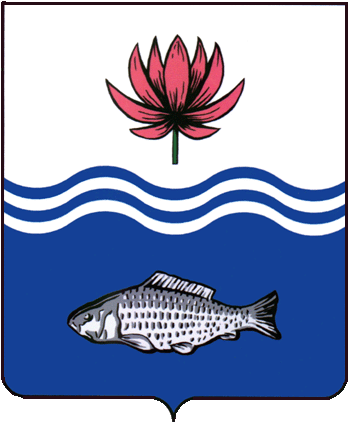 АДМИНИСТРАЦИЯ МО "ВОЛОДАРСКИЙ РАЙОН"АСТРАХАНСКОЙ ОБЛАСТИПОСТАНОВЛЕНИЕО предоставлении Насиханову И.У.в аренду земельного участкадля территорий сельскохозяйственных угодий (сенокошение)Рассмотрев обращение Насиханова Ильнура Утегалиевича, в соответствии со ст. 22, пп. 19 п. 2 ст. 39.6. Земельного кодекса РФ, администрация МО «Володарский район»ПОСТАНОВЛЯЕТ:1.	Предоставить Насиханову Ильнуру Утегалиевичу 11.09.1992 г.р. (паспорт серии 12 12 454912, выдан ОУФМС России по Астраханской области в Володарском районе, 06.10.2012 г. адрес регистрации: Астраханская область, Володарский район, с. Сахма, ул. Мостовая, д.18) земельный участок в аренду сроком на 3 (три) года, с кадастровым номером 30:02:000000:1145, общей площадью 120525 кв.м.	из категории «земли сельскохозяйственного назначения», вдоль правого берега ер. Кульпинка Володарского района Астраханской области, для территорий сельскохозяйственных угодий (сенокошение).2.	Насиханову Ильнуру Утегалиевичу:2.1.	Заключить договор аренды земельного участка с администрацией МО «Володарский район».2.2.	Зарегистрировать договор аренды земельного участка в Володарском отделе Управления Федеральной службы государственной регистрации, кадастра и картографии по Астраханской области в течение 30 дней со дня подписания договора аренды.2.3.	Ежеквартально вносить причитающийся размер арендной платы в установленные договором сроки.2.4.	При перемене места регистрации сообщить в отдел земельных и имущественных отношений, жилищной политики администрации МО «Володарский район».3.	Отделу земельных отношений администрации МО «Володарский район» (Мажитов) внести соответствующие изменения в учетную и справочную документацию.4.	Контроль за исполнением настоящего постановлены оставляю за собой.И.о. заместителя главыпо оперативной работе			                                         Р.Т. Мухамбетов           от 18.03.2022 г.N  357